Publicado en Madrid el 21/11/2017 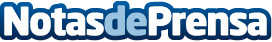 La contaminación de Madrid está afectando a provincias cercanasLa contaminación sobrepasa los límites del área urbana de Madrid afectando al extrarradio y provincias cercanas. De momento no se esperan lluvias en la Comunidad de Madrid.La previsión de NO2 para hoy y mañana sigue siendo alta
Datos de contacto:Marta Gallego913022860Nota de prensa publicada en: https://www.notasdeprensa.es/la-contaminacion-de-madrid-esta-afectando-a Categorias: Sociedad Madrid Ecología http://www.notasdeprensa.es